Publicado en  el 06/10/2016 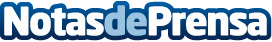 Twitter podría decidir su venta este mes según ReutersLa red social con número limitados de caracteres abre un espacio para su venta y los compradores empiezan a posicionarseDatos de contacto:Nota de prensa publicada en: https://www.notasdeprensa.es/twitter-podria-decidir-su-venta-este-mes-segun Categorias: Telecomunicaciones E-Commerce Dispositivos móviles Innovación Tecnológica http://www.notasdeprensa.es